            ҠАРАР	                             № 73                   ПОСТАНОВЛЕНИЕ        «08» ноябрь 2022 й.			                     «08» ноября  2022 г.О принятии граждан на учет в качестве нуждающихся в жилых помещениях    Рассмотрев заявление, изучив документы Поликарпова Романа Николаевича, руководствуясь статьями 49, 50, 51 Жилищного кодекса Российской Федерации,постановляю:   1. Признать нуждающимися в жилых помещениях следующих граждан, проживающих на территории сельского поселения Сергиопольский сельсовет, имеющих обеспеченность жильем на одного члена семьи менее учетной  нормы (12 кв. м.):- гр. Поликарпова Романа Николаевича, зарегистрированного по адресу: РБ, Давлекановский район, д. Дорошевка, ул. Рябиновая, д. 53, состав семьи заявителя - 3 человека. Количество зарегистрированных - 14 человек. Общая площадь жилых помещений – 164,8 кв. м. (164,8/14=11,77 кв.м. на 1 человека)2. Контроль за исполнением настоящего постановления оставляю за собой.Глава Администрации							      А. З. АбдуллинБашҡортостан РеспубликаһыДәүләкән районымуниципаль районыныңСергиопольауыл советы ауыл биләмәhе хакимиәте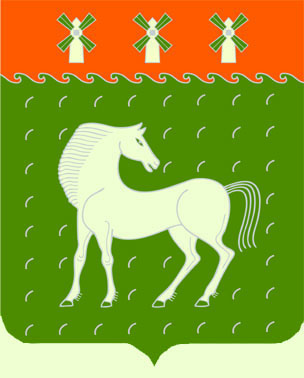 Администрация сельского            поселения  Сергиопольский сельсовет муниципального района Давлекановский районРеспублики Башкортостан453406, Дәуләкән районы, Сергиополь ауылы, Үҙәк  ур.,1+7 (347 68) 3-65-41453406, Дәуләкән районы, Сергиополь ауылы, Үҙәк  ур.,1+7 (347 68) 3-65-41453406, Давлекановский район, д. Сергиополь,ул. Центральная д.1, +7 (347 68) 3-65-41453406, Давлекановский район, д. Сергиополь,ул. Центральная д.1, +7 (347 68) 3-65-41